Корейка ягненка с овощным рататуемСпособ приготовления:Корейку ягненка нарезаем на части, солим, перчим, добавляем чеснок, розмарин и тимьян, поливаем растительным маслом и маринуем 2-3 минуты.Обжариваем корейку с двух сторон на гриле или на сковороде.Доводим до готовности в духовке при температуре 200 градусов  (около 5 минут).Готовим гарнирЦуккини, перец, баклажан, помидор, красный лук режем кубиками и обжариваем на сковороде на растительном масле до готовности. Соль, перец по вкусу. Овощной рататуй может использоваться как отдельное основное блюдо.Формируем блюдо. Для украшения мы использовали соус демиглас, помидоры черри запеченные в духовке и пласты цуккини – на гриле.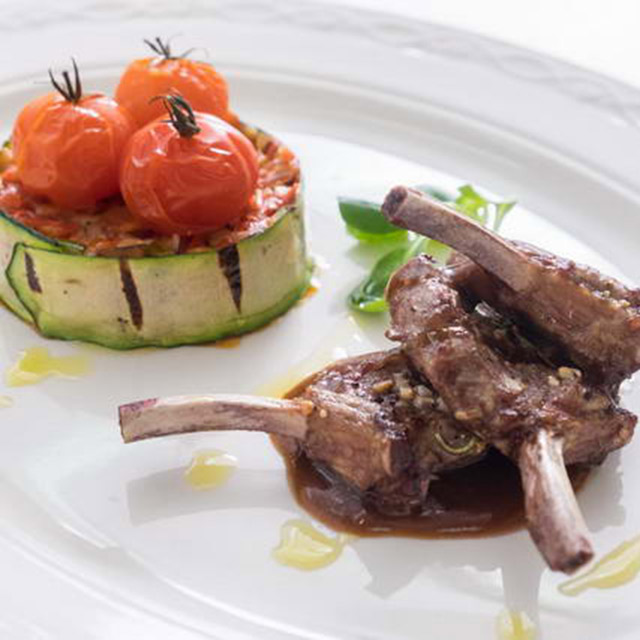 Ингредиенты: на 1 порциюКорейка ягненка (теленка) – 160-180 гЦуккини – 30 гПомидор – 30 гПерец – 30 гБаклажан – 30 гЛук красный (шалот) – 20 гЧеснок – 5 гРастительное масло – 2 ст.лТимьян, розмарин по 1 гСоль, перец по вкусуПомидоры черри для украшения -- 2-3 шт.Масло оливковое для декора – 1 ст.л